ZAHTJEV ZA ODOBRENJE MEĐUNARODNOG TRANSFERA MALONOGOMETNOG IGRAČA/IGRAČICE (dolazak iz inozemstva)NAPOMENA: Za MALOLJETNE IGRAČE/IGRAČICE starije od 10 godina primjenjuje se Članak 19 FIFA-inog Pravilnika o statusu i transferima igrača te Članak 30 FIFA-inog Pravilnika o postupcima Nogometnog suda. Postupak i dokumenti koji se obvezno prilažu ovom zahtjevu dostupni su na sljedećoj poveznici: https://hns.family/dokumenti/medjunarodni-transferi/ (Transferi maloljetnih igrača).   PODACI O IGRAČU/IGRAČICI I DOSADAŠNJOJ REGISTRACIJI ZA INOZEMNI MALONOGOMETNI KLUB (MNK)PODACI O KLUBU PODNOSITELJU ZAHTJEVA I STATUSU IGRAČA/IGRAČICE U NOVOM MALONOGOMETNOM KLUBU (MNK)Ovaj zahtjev i obvezne dokumente neophodno je dostaviti u prilogu jednog emaila, kao zasebne dokumente isključivo u PDF oblikuROK ZA PODNOŠENJE ZAHTJEVA: Zahtjev je potrebno dostaviti HNS-u do roka navedenog u dokumentu: „Prijelazni rokovi i drugi rokovi HNS-a za registraciju igrača i igračica iz inozemstva“, koji je dostupan na sljedećoj poveznici: https://hns.family/dokumenti/medjunarodni-transferi/ 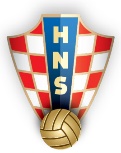 HRVATSKI NOGOMETNI SAVEZ -  Odjel za međunarodne poslove                                               Obrazac 3Ulica grada Vukovara 269 A, 10 000 Zagrebtelefon: 01/ 2361 555 - email: international@hns.familyIme(na):Prezime(na):Datum rođenja:Državljanstvo(a):Naziv dosadašnjeg MNK-a: Nacionalni savez dosadašnjeg MNK-a:Status u dosadašnjem MNK-u:  amater  profesionalacNaziv kluba, sjedište:Telefon/mobitel:Službena email adresa: Stupanj natjecanja u kojem se klub natječe:Status u kojem će igrač/igračica biti registriran(a):    amater  profesionalacPotpis igrača/igračice u znak suglasnosti sa zahtjevom:Potpis zakonskog zastupnika igrača/igračice(za mlađe od 18 godina):Ime i prezime odgovorne osobe kluba, funkcija:Potpis odgovorne osobe i pečat kluba:Datum podnošenja zahtjeva: OBVEZNI DOKUMENTI KOJI SE PRILAŽU ZAHTJEVU:KOPIJA PUTOVNICE (strane s osobnim podacima i OIB-om) ili OSOBNE ISKAZNICE (obje strane)Za MALOLJETNE igrače vidi ranije navedenu napomenu